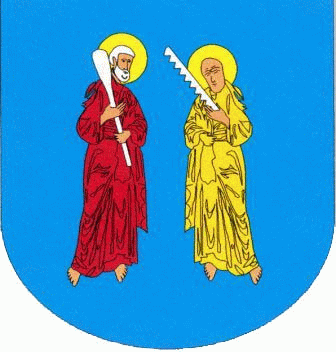 Analizastanu gospodarki odpadami komunalnymina terenie gminy Łącznaza rok 2015Marzec 2016WprowadzenieCel przygotowania analizyNiniejszy dokument stanowi roczną analizę stanu gospodarki odpadami komunalnymi na terenie gminy Łączna, sporządzoną w celu weryfikacji możliwości technicznych i organizacyjnych gminy 
w zakresie gospodarowania odpadami komunalnymi.Podstawa prawna sporządzanej analizyAnalizę sporządzono na podstawie art. 3 ust. 2 pkt 10 oraz art. 9tb ustawy z dnia 13 września 1996 r.     o utrzymaniu czystości i porządku w gminach (tj. Dz. U. z 2016 r. poz. 250), gdzie określony został wymagany zakres takiej analizy. Zakres przedmiotowej analizy sporządzono  w oparciu o  roczne sprawozdanie z realizacji zadań z zakresu gospodarowania odpadami komunalnymi. Sprawozdanie sporządzano na podstawie art. 9g ust. 1 i 3 w/w ustawy, celem przedłożenia Marszałkowi Województwa oraz Wojewódzkiemu Inspektorowi Ochrony Środowiska  w terminie do 31 marca roku następującego po roku, którego dotyczy.Analiza stanu gospodarki odpadami w Gminie ŁącznaWskaźniki odzysku przewidziane do osiągnięcia w roku 2015 i latach następnychZgodnie z Rozporządzeniem Ministra Środowiska z dnia 25 maja 2012 r. ws. Poziomów ograniczenia masy odpadów komunalnych ulegających biodegradacji przekazywanych do składowania oraz sposobu obliczania poziomu ograniczania masy tych odpadów, dopuszczalny poziom masy odpadów komunalnych ulegających biodegradacji przekazywanych do składowania w stosunku do masy tych odpadów wytworzonych w 1995 r. to 75%. Warto jednak zauważyć, że do dnia 16 lipca 2013 r. wskaźnik ten wynosi już 50% i będzie spadał aż do 35% w roku 2020.Gmina Łączna objęła systemem gospodarki odpadami tylko nieruchomości na których zamieszkują mieszkańcy. Odbiór odpadów komunalnych wymienionych w poniższej tabeli 2.1.  odbywa się bezpośrednio ze wszystkich nieruchomości, na których zamieszkują mieszkańcy na stałe i czasowo, zgodnie                          z harmonogramem obowiązującym na terenie gminy Łączna.Tabela nr 2.1. Wykaz odpadów odbieranych z nieruchomości zamieszkałych na terenie Gminy Łączna Na terenie Gminy Łączna obowiązuje mieszany system zbiórki odpadów komunalnych 
tj. pojemnikowo-workowy:a) na terenie zabudowy wielorodzinnej:- do zbierania odpadów zmieszanych służą pojemniki o minimalnej pojemności 1,1m³, b) na terenie zabudowy jednorodzinnej:- do zbierania odpadów zmieszanych - pojemniki o minimalnej pojemności 120 litrów lub worki 
o minimalnej pojemności 30 litrów, - do selektywnego zbierania odpadów komunalnych – worki o minimalnej pojemności 30 litrów, 
o następującej kolorystyce:papier i tektura (w tym opakowania, gazety, itp.) – umieszcza się w worku o kolorze niebieskimszkło bezbarwne i kolorowe– umieszcza się w worku o kolorze zielonymtworzywa sztuczne i plastik– umieszcza się w worku o kolorze żółtymopakowania wielomateriałowe – umieszcza się w worku o kolorze pomarańczowym metal – umieszcza się w worku o kolorze czerwonym;odpady ulegające biodegradacji, o ile nie są kompostowane na nieruchomości 
– umieszcza się w worku o kolorze brązowym;popiół – umieszcza się w worku o kolorze szarym;odpady zmieszane, nieposegregowane powinny być zbierane w pojemnikach lub workach koloru czarnegoWykonawca jest zobowiązany odebrać wszystkie odpady wielkogabarytowe, popiół, zużyty sprzęt elektryczny i elektroniczny i inne odpady, które zostaną wystawione przez mieszkańców przed posesję lub przy altanach śmietnikowych zgodnie z harmonogramem.Odbiór przeterminowanych leków zbieranych przez mieszkańców odbywa się w punktach zbiórki przeterminowanych leków zlokalizowanych w aptekach i przychodniach zdrowia, znajdujących się na terenie Gminy Łączna, których wykaz przedstawia tabela nr 2.2.Tabela nr 2.2. Wykaz punktów z pojemnikami na leki przeterminowane.Zgodnie z Krajowym Planem Gospodarki Odpadami 2015, do odpadów komunalnych ulegających biodegradacji, zalicza się:- papier i tekturę,- odzież i tekstylia z materiałów naturalnych (50%),- odpady z terenów zielonych,- odpady kuchenne i ogrodowe,- drewno (50%),- odpady wielomateriałowe (40%),- frakcję drobną < 10 mm (30%).Gmina Łączna jest gminą wiejską gdzie po analizie i wywiadzie środowiskowym z mieszkańcami okazało się, że odpady biodegradowalne w większości gospodarstwach są kompostowane 
i zagospodarowywane na własnych nieruchomościach. Nawet osoby, które zadeklarowały gromadzenie odpadów komunalnych w sposób nieselektywny wydzielają tą frakcje i przeznaczają ją na kompost lub do skarmiania zwierząt. Obliczenie poziomu odpadów komunalnych ulegających biodegradacji przekazanych do składowaniaPrzez sposób zagospodarowania odpadów komunalnych ulegających biodegradacji rozumie się: kompostowanie, mechaniczno-biologiczne przetwarzanie, fermentację, inne biologiczne procesy przekształcania, termiczne przekształcanie odpadów, recykling materiałowy, przekazanie osobom fizycznym zgodnie z rozporządzeniem Ministra Środowiska z dnia 21 kwietnia 2006 r. 
w sprawie listy rodzajów odpadów, które posiadacz odpadów może przekazywać osobom fizycznym lub jednostkom organizacyjnym niebędącym przedsiębiorcami, oraz dopuszczalnych metod ich odzysku (Dz. U. Nr 75, poz. 257, z późn. zm.). Masa odpadów ulegających biodegradacji wytworzona w 1995 r.gdzie:OUB1995 – masa odpadów komunalnych ulegających biodegradacji wytworzonych w 1995 r. [Mg]Lm         – liczba mieszkańców miasta w 1995 r. na obszarze gminy według danych GUSLw          – liczba mieszkańców wsi w 1995 r. na obszarze gminy według danych GUS Liczba mieszkańców wsi w 1995 r. na obszarze gminy Łączna według danych GUS wynosiła 5301Masa odpadów komunalnych ulegających biodegradacji dozwolona do składowania w roku rozliczeniowymgdzie:OUBR                – masa odpadów komunalnych ulegających biodegradacji dozwolona do składowania 
w roku rozliczeniowymOUB1995      – masa odpadów komunalnych ulegających biodegradacji wytworzonych w 1995 r. [Mg] PR        – poziom ograniczania masy odpadów komunalnych ulegających biodegradacji przekazywanych do składowania zgodnie z załącznikiem nr 1 do rozporządzenia w %, (dla roku 2015 wynosi on 50%) W 2015 r. można było składować odpady komunalne ulegające biodegradacji w ilości 124,57 Mg.Masa odpadów ulegających biodegradacji zebranych ze strumienia odpadów komunalnych 
z obszaru danej gminy w roku rozliczeniowym, przekazanych do składowaniagdzie:MOUBR – masa odpadów ulegających biodegradacji zebranych ze strumienia odpadów       komunalnych z obszaru danej gminy w roku rozliczeniowym, przekazanych do składowania [Mg];MMR    – masa zmieszanych odpadów komunalnych o kodzie 20 03 01 zebranych  na obszarze miast 
w roku rozliczeniowym, przekazanych do składowania [Mg];MWR   – masa zmieszanych odpadów komunalnych o kodzie 20 03 01 zebranych na obszarze wsi 
w roku rozliczeniowym, przekazanych do składowania [Mg];UM        – udział odpadów ulegających biodegradacji w masie zmieszanych odpadów komunalnych dla miast wynoszący 0,57;UW         – udział odpadów ulegających biodegradacji w masie zmieszanych odpadów  komunalnych dla wsi wynoszący 0,48;MSR       – masa selektywnie zebranych odpadów ulegających biodegradacji ze strumienia odpadów komunalnych z obszaru danej gminy w roku rozliczeniowym, przekazanych do składowania;US    –  udział odpadów ulegających biodegradacji w masie selektywnie zebranych  odpadów                ulegających biodegradacji ze strumienia odpadów komunalnych  wynoszący dla poszczególnych rodzajów odpadów według kodu;MBR    -   masa odpadów powstałych po mechaniczno-biologicznym przetworzeniu zmieszanych odpadów komunalnych o kodzie 19 12 12 niespełniających wymagań rozporządzenia Ministra Środowiska wydanego na podstawie art.14 ust. 10 ustawy z  dnia 27 kwietnia 
2001 r. o odpadach (Dz. U. z 2010 r. Nr 185, poz. 1243, z póź. zm.), przekazanych do składowania;0,52  – średni udział odpadów ulegających biodegradacji w masie odpadów powstałych po   mechaniczno-biologicznym przetworzeniu zmieszanych odpadów komunalnych o kodzie 
19 12 12 niespełniających wymagań rozporządzenia Ministra Środowiska wydanego na podstawie art.14 ust. 10 ustawy z dnia 27 kwietnia 2001 r. o odpadach Dane dla Gminy Łączna:MMR = nie dotyczy MWR=0UM= nie dotyczyUW=0,48MSR=0US=nie dotyczyMBR=24Masa odpadów ulegających biodegradacji zebranych ze strumienia odpadów komunalnych z obszaru Gminy Łączna w roku 2015 przekazanych do składowania wyniosła 23,7 Mg.Osiągany w roku rozliczeniowym poziom ograniczania masy odpadów komunalnych ulegających biodegradacji przekazanych do składowania (TR)gdzie:TR - osiągany w roku rozliczeniowym poziom ograniczania masy odpadów komunalnych ulegających biodegradacji przekazanych do składowania Jeżeli   TR = PR  albo TR < PR  -  poziom ograniczania masy odpadów komunalnych ulegających biodegradacji przekazywanych do składowania w roku rozliczeniowym został osiągnięty.Gdzie:PR – poziom ograniczania masy odpadów komunalnych ulegających biodegradacji          przekazywanych do składowania, zgodnie z  załącznikiem nr 1 do rozporządzenia - 50% dla 
2015 r.Dla 2015 r. poziom ograniczenia masy odpadów biodegradowalnych przekazanych do składowania powinien wynieść nie więcej niż 50%. Po dokonanych obliczeniach dla gminy Łączna wyniósł on 9,51%. Wymagany poziom został osiągnięty ponieważ TR<PR.Obliczenie poziomu recyklingu i przygotowania do ponownego użycia papieru, metali, tworzyw sztucznych i szkła Poziomy recyklingu i przygotowania do ponownego użycia papieru, metali, tworzyw sztucznych i szkła oblicza się na podstawie wzoru:gdzie:Ppmts   –  poziom recyklingu i przygotowania do ponownego użycia papieru, metali, tworzyw sztucznych i szkła, wyrażony w %,Mrpmts –  łączna masa odpadów papieru, metalu, tworzyw sztucznych i  szkła poddanych recyklingowi i ponownego użycia, pochodzących ze strumienia odpadów komunalnych z gospodarstw domowych oraz od innych wytwórców odpadów komunalnych, wyrażona  w  Mg,Mwmpts – łączna masa wytworzonych odpadów papieru, metalu tworzyw sztucznych i  szkła, pochodzących ze  strumienia odpadów      komunalnych z gospodarstw domowych oraz od innych wytwórców   odpadów komunalnych, wyrażona w  Mg, obliczana jest na podstawie  wzoru: gdzie:Lm         – liczba mieszkańców gminy,Liczba mieszkańców pod koniec 2015r. wynosiła 5257 wg danych Urzędu Gminy Łączna.MwGUS    – masa wytworzonych odpadów komunalnych przez jednego mieszkańca na terenie                   województwa,                 wskaźnik ten w województwie świętokrzyskim wyniósł 0,157 Mg/mieszkańca Umpmts – udział łączny odpadów papieru, metali, tworzyw sztucznych i szkła w składzie   morfologicznym odpadów komunalnych wynikający z aktualnego Krajowego  Planu Gospodarki Odpadami (KPGO 2015), dla gminy wiejskiej wynosi 27,7% Dane dla Gminy Łączna:Łączna masa odpadów papieru, metalu, tworzyw sztucznych i  szkła poddanych recyklingowi i  przygotowanych do ponownego użycia, pochodzących ze strumienia odpadów   komunalnych 
z gospodarstw domowych oraz od innych wytwórców odpadów komunalnych w Gminie Łączna wg sprawozdań z 2015 r. wynosi Mg.Dla 2015 r. poziom recyklingu i przygotowania do ponownego użycia papieru, metali, tworzyw sztucznych i szkła powinien wynieść nie mniej niż 16%. Po dokonanych obliczeniach dla gminy Łączna wyniósł on 44,03%. Zgodnie z wymogiem poziom recyklingu został osiągnięty.Obliczenie poziomu recyklingu odpadów budowlanych i rozbiórkowychPoziom recyklingu, przygotowania do ponownego użycia i odzysku innymi metodami innych niż niebezpieczne odpadów budowlanych i rozbiórkowych, oblicza się według wzoru:gdzie:Pbr     – poziom recyklingu, przygotowania do ponownego  użycia i odzysku innymi metodami innych                    niż niebezpieczne odpadów budowlanych i rozbiórkowych, wyrażony w %, Mrbr  – łączna masa innych niż niebezpieczne odpadów budowlanych i rozbiórkowych poddanych                  recyklingowi,  przygotowanych do ponownego użycia oraz poddanych odzyskowi innymi  metodami, pochodzących ze strumienia odpadów komunalnych z gospodarstw domowych oraz od  innych wytwórców odpadów komunalnych, wyrażona w Mg,Mwbr – łączna masa wytworzonych innych niż niebezpieczne odpadów budowlanych 
i rozbiórkowych, pochodzących ze strumienia odpadów komunalnych z gospodarstw domowych oraz od innych wytwórców odpadów komunalnych, wyrażona w Mg,Dla 2015 r. poziom recyklingu, przygotowania do ponownego użycia i odzysku innymi metodami innych niż niebezpieczne odpadów budowlanych i rozbiórkowych powinien wynieść nie mniej niż 40% . Zgodnie z wymogiem poziom recyklingu został osiągnięty.Potrzeby inwestycje związane z gospodarowaniem odpadami komunalnymi na przyszłe lataW 2015 r. nie realizowano żadnych zadań inwestycyjnych związanych z gospodarowaniem odpadami komunalnymi.Potrzeby związane z gospodarowaniem odpadami komunalnymi na przeszłe lata po przeanalizowaniu roku 2015 kształtują się następująco:- objęcie zorganizowanym zbieraniem odpadów 100% mieszkańców gminy Łączna,- dalszy rozwój selektywnej zbiórki odpadów komunalnych tj.: • papieru i tektury• szkła• tworzyw sztucznych • metali• opakowań wielomateriałowych- rozwój systemu zbiórki i odzysku• odpadów wielkogabarytowych• odpadów niebezpiecznych (z grupy odpadów komunalnych)- osiągnięcie w roku następnym zakładanych  limitów odzysku i recyklingu poszczególnych rodzajów odpadów,- inwestycja w edukacje mieszkańców gminy Łączna niezależnie od wieku,- likwidacja nielegalnych wysypisk odpadów- pozyskanie środków finansowych na wybudowanie profesjonalnego Punktu Selektywnej Zbiórki Odpadów Komunalnych wraz z wagą samochodową.Od stycznia 2014 r. na terenie gminy działa punkt selektywnej zbiórki odpadów komunalnych (PSZOK), do którego mieszkańcy mogą oddawać odpady zawarte w tabeli 2.3. Punkt ten otwarty jest dla mieszkańców dwa razy w tygodniu. Tabela 2.3. Wykaz odpadów przyjmowanych w PSZOKMożliwości przetwarzania i ilości zmieszanych odpadów komunalnych, odpadów zielonych oraz pozostałości z sortowania i pozostałości z mechaniczno-biologicznego przetwarzania odpadów komunalnych przeznaczonych do składowaniaNa terenie Gminy Łączna nie ma możliwości przetwarzania zmieszanych odpadów komunalnych. W 2015 roku zebrano 307,5  Mg odpadów zmieszanych o kodzie 20 03 01. W porównaniu do roku poprzedniego nastąpił niewielki wzrost ilości  odpadów zmieszanych. Gmina Łączna jest gminą wiejską, gdzie mieszkańcy wyposażeni są w kompostowniki lub urządzenia do kompostowania.                 W związku, z czym odpady biodegradowalne po przekształceniu na kompost są wykorzystywane na cele własne np. do użyźniania gleby. Z informacji pozyskanych z RIPOK w Końskich wynika,    że z masa odpadów powstałych po mechaniczno-biologicznym przetwarzaniu zmieszanych odpadów komunalnych o kodzie 19 12 12 niespełniających wymagań Ministra Środowiska              z dnia 11 września 2012 r. w sprawie mechaniczno-biologicznego przetwarzania zmieszanych odpadów komunalnych przekazanych do składowania wyniosła 45,57 Mg. Natomiast masa odpadów poddanych recyklingowi i ponownemu użyciu przetworzonych z RIPOK wyniosła 0,57 Mg.W rozpatrywanym roku dążono poprzez kampanie informacyjno – edukacyjne mieszkańców do zmniejszenia ilości odpadów zmieszanych . Na terenie gminy Łączna  ponad 60% gospodarstw domowych segreguje odpady. W przyszłych latach będziemy dążyć do zwiększenia liczby osób segregujących odpady, co spowoduje zmniejszenie ilości zmieszanych odpadów komunalnych. Liczba mieszkańców, którzy nie zawarli umowy na odbiór odpadów komunalnychPod koniec 2015 roku na terenie gminy Łączna było zameldowanych 5257 osób (dane z wydziału obywatelskiego). Termin składania deklaracji o wysokości opłaty za gospodarowanie odpadami komunalnymi wyznaczony został do 31 marca 2013 roku. Jednak nie wszyscy mieszkańcy dopełnili 
w terminie obowiązku, o którym mówi art. 6m ust. 1 ustawy o utrzymaniu czystości i porządku 
w gminach. Wobec mieszkańców, którzy nie złożyli deklaracji , zostały wydane decyzje z urzędu, określające wysokość opłaty za gospodarowanie odpadami komunalnymi ( 6 osób ).Różnica między osobami zameldowanymi (5257) a osobami wykazanymi w deklaracji (4811) wnika              z migracji ludzi za pracą i nauką, co zostało zweryfikowane i na bieżąco jest sprawdzane.Ilości odpadów wytworzonych na terenie gminy Łączna w 2015 r.Całkowita suma zebranych odpadów komunalnych ukazana jest w tabeli nr. 2.4. i wynosi ona 439,57 Mg. Posiadając te dane można wyliczyć, iż na jednego mieszkańca ujętego w deklaracji przypada            w przybliżeniu 90 kg/rok odpadów komunalnych. Na terenie Gminy Łączna zebrano selektywnie odpady opakowaniowe w ilości:Odpadów o kodzie 15 01 02  - (opakowania z tworzyw sztucznych) – 13,5 MgOdpadów o kodzie 15 01 07 – (opakowania ze szkła) – 39,5 MgOdpadów o kodzie 15 01 06 – (zmieszane odpady opakowaniowe) – 34,4 MgOdpadów o kodzie 15 01 01 – (tworzywa sztuczne) – 11,8 MgMała ilość odpadów opakowaniowych wykonanych z metali wynika to z faktu, iż mieszkańcy na własną rękę zawożą metal do skupu złomu oraz jest zawarty w kodzie odpadów 15 01 06 zmieszane odpady opakowaniowe.Również na terenie gminy zostały zorganizowane tzw. wystawki, w których odbierano odpady wielkogabarytowe, elektryczne, elektroniczne a także zużyte opony w ilości 12,2 Mg.Przeterminowane leki zbierane są w dwóch punktach znajdujących się na terenie Łącznej. Tabel nr 2.4.Wykaz odpadów komunalnych zebranych na terenie Gminy Łączna w 2015 r.Koszty poniesione w związku z odbieraniem, odzyskiem, recyklingiem 
i unieszkodliwianiem odpadów komunalnych  Koszty poniesione przez Gminę Łączna w związku z odbieraniem, odzyskiem, recyklingiem 
i unieszkodliwianiem odpadów komunalnych uwzględniają koszty administracyjne, wyposażenie stanowiska oraz obsługę informatyczną programu do gospodarki odpadami.Opłata z tytułu gospodarowania odpadami komunalnymi w 2015 r.:Wpłaty bieżące: 224.210,60 złWpłaty zaległości: 8.086 złKoszty upomnienia: 3.936,20 złDochód na koniec 2015 r. - 236.232,80 złW tym: Zaległości na dzień 31.12.2015 r. – 18.918,70 złNadpłaty na dzień 31.12.2015 r. – 2.238,70 złWydatki w tym: odbiór odpadów komunalnych – 224.397,78 zł                        płace i pochodne (1,5 etatu) – 45.759,49	prowizje sołtysów – 1554,00 złRazem wydatki za 2015 r.: 271 711,27Dochód:   236.232,80 złWydatki:  271.711,27 złRóżnica: -  35.478,47 złSaldo końcowe za odbiór, gospodarowanie odpadami komunalnymi wraz z obsługa administracyjną jest na minusie. Nie wszyscy mieszkańcy zapłacili swoje zobowiązanie. W roku 2016 r. będzie dokonywana egzekucja administracyjna założeniem, której będzie wyegzekwowanie brakujących należności za odbiór i gospodarowanie odpadami komunalnymi. Na bieżąco będą monitorowane wydatki i przychody związane z odpadami. Urząd Gminy w bieżącym roku będzie wnioskował do Rady Gminy w Łącznej o zwiększenie stawki za gospodarowanie odpadami komunalnymi. WnioskiWprowadzony system odbioru i zagospodarowania odpadów komunalnych na terenie Gminy Łączna działa sprawnie. Odpady są odbierane od mieszkańców zgodnie z zatwierdzonym harmonogramem. Zgłaszane problemy są na bieżąco rozwiązywane, a wynikają one z przeoczenia lub braku worków 
u producenta. Również Urząd Gminy Łączna wychodzi naprzeciw mieszkańcom i zgłaszane wnioski 
i problemy są brane pod uwagę. Poziomy recyklingu są osiągnięte, ale mimo tego nadal będzie promowany system selektywnej zbiórki odpadów komunalnych. Będą poszukiwane środki na utworzenie profesjonalnego Punktu Selektywnej Zbiórki Odpadów Komunalnych, który ma służyć wszystkim mieszkańcom. Po przeprowadzonej analizie opłata za gospodarowanie odpadami komunalnymi w 2016 r. pozostaje bez zmian (na dzień pisania analizy)L.P.Rodzaje odpadów1Zmieszane odpady komunalne2Odpady biodegradowalne3Papier i tektura, opakowania z papieru i tektury4Tworzywa sztuczne, opakowania z tworzyw sztucznych5Opakowania wielomateriałowe6Szkło, opakowania ze szkła7Metal, opakowania z metalu8Meble i inne odpady wielkogabarytowe9Zużyte opony10Popioły11Zużyty sprzęt elektryczny i elektronicznyL.P.Nazwa punktuAdres1Punkt apteczny26 – 140 Łączna, Kamionki 1C2Ośrodek Zdrowia26 – 140 Łączna, Kamionki 59L.P.Rodzaje odpadów1baterie i akumulatory2świetlówki3odpady biodegradowalne4zużyty sprzęt elektryczny i elektroniczny5opakowania po nawozach sztucznych i środkach ochrony roślin6opakowania po farbach, lakierach oraz innych środkach chemicznych, olejach silnikowych i hydraulicznych7odpady wielkogabarytowe8zużyte opony9tekstylia, opakowania z tekstyliów10oleje i tłuszczeII. Informacja o masie poszczegÓlnych rodzajów odebranych 
Z OBSZARU GMINY odpadów komunalnych2) Oraz sposobie ich zagospodarowania3)II. Informacja o masie poszczegÓlnych rodzajów odebranych 
Z OBSZARU GMINY odpadów komunalnych2) Oraz sposobie ich zagospodarowania3)II. Informacja o masie poszczegÓlnych rodzajów odebranych 
Z OBSZARU GMINY odpadów komunalnych2) Oraz sposobie ich zagospodarowania3)II. Informacja o masie poszczegÓlnych rodzajów odebranych 
Z OBSZARU GMINY odpadów komunalnych2) Oraz sposobie ich zagospodarowania3)II. Informacja o masie poszczegÓlnych rodzajów odebranych 
Z OBSZARU GMINY odpadów komunalnych2) Oraz sposobie ich zagospodarowania3)II. Informacja o masie poszczegÓlnych rodzajów odebranych 
Z OBSZARU GMINY odpadów komunalnych2) Oraz sposobie ich zagospodarowania3)II. Informacja o masie poszczegÓlnych rodzajów odebranych 
Z OBSZARU GMINY odpadów komunalnych2) Oraz sposobie ich zagospodarowania3)II. Informacja o masie poszczegÓlnych rodzajów odebranych 
Z OBSZARU GMINY odpadów komunalnych2) Oraz sposobie ich zagospodarowania3)II. Informacja o masie poszczegÓlnych rodzajów odebranych 
Z OBSZARU GMINY odpadów komunalnych2) Oraz sposobie ich zagospodarowania3)II. Informacja o masie poszczegÓlnych rodzajów odebranych 
Z OBSZARU GMINY odpadów komunalnych2) Oraz sposobie ich zagospodarowania3)II. Informacja o masie poszczegÓlnych rodzajów odebranych 
Z OBSZARU GMINY odpadów komunalnych2) Oraz sposobie ich zagospodarowania3)II. Informacja o masie poszczegÓlnych rodzajów odebranych 
Z OBSZARU GMINY odpadów komunalnych2) Oraz sposobie ich zagospodarowania3)II. Informacja o masie poszczegÓlnych rodzajów odebranych 
Z OBSZARU GMINY odpadów komunalnych2) Oraz sposobie ich zagospodarowania3)II. Informacja o masie poszczegÓlnych rodzajów odebranych 
Z OBSZARU GMINY odpadów komunalnych2) Oraz sposobie ich zagospodarowania3)II. Informacja o masie poszczegÓlnych rodzajów odebranych 
Z OBSZARU GMINY odpadów komunalnych2) Oraz sposobie ich zagospodarowania3)II. Informacja o masie poszczegÓlnych rodzajów odebranych 
Z OBSZARU GMINY odpadów komunalnych2) Oraz sposobie ich zagospodarowania3)II. Informacja o masie poszczegÓlnych rodzajów odebranych 
Z OBSZARU GMINY odpadów komunalnych2) Oraz sposobie ich zagospodarowania3)II. Informacja o masie poszczegÓlnych rodzajów odebranych 
Z OBSZARU GMINY odpadów komunalnych2) Oraz sposobie ich zagospodarowania3)II. Informacja o masie poszczegÓlnych rodzajów odebranych 
Z OBSZARU GMINY odpadów komunalnych2) Oraz sposobie ich zagospodarowania3)II. Informacja o masie poszczegÓlnych rodzajów odebranych 
Z OBSZARU GMINY odpadów komunalnych2) Oraz sposobie ich zagospodarowania3)II. Informacja o masie poszczegÓlnych rodzajów odebranych 
Z OBSZARU GMINY odpadów komunalnych2) Oraz sposobie ich zagospodarowania3)II. Informacja o masie poszczegÓlnych rodzajów odebranych 
Z OBSZARU GMINY odpadów komunalnych2) Oraz sposobie ich zagospodarowania3)Nazwa i adres instalacji, 
do której zostały przekazane odpady komunalne Nazwa i adres instalacji, 
do której zostały przekazane odpady komunalne Nazwa i adres instalacji, 
do której zostały przekazane odpady komunalne Kod odebranych odpadów komunalnych4)Kod odebranych odpadów komunalnych4)Kod odebranych odpadów komunalnych4)Kod odebranych odpadów komunalnych4)Kod odebranych odpadów komunalnych4)Rodzaj odebranych odpadów komunalnych4)Rodzaj odebranych odpadów komunalnych4)Rodzaj odebranych odpadów komunalnych4)Rodzaj odebranych odpadów komunalnych4)Rodzaj odebranych odpadów komunalnych4)Rodzaj odebranych odpadów komunalnych4)Masa odebranych odpadów komunalnych5) [Mg]Masa odebranych odpadów komunalnych5) [Mg]Masa odebranych odpadów komunalnych5) [Mg]Masa odebranych odpadów komunalnych5) [Mg]Masa odebranych odpadów komunalnych5) [Mg]Masa odebranych odpadów komunalnych5) [Mg]Sposób zagospodarowania6) odebranych odpadów komunalnych Sposób zagospodarowania6) odebranych odpadów komunalnych Tonsmaier Wschód  Sp.z o.oUl. Wrocławska 326 – 600 RadomZakład Segregacji i Odzysku Odpadów ul. Mościckiego 4326-110 Skarżysko-Kamienna
Tonsmaier Wschód  Sp.z o.oUl. Wrocławska 326 – 600 RadomZakład Segregacji i Odzysku Odpadów ul. Mościckiego 4326-110 Skarżysko-Kamienna
Tonsmaier Wschód  Sp.z o.oUl. Wrocławska 326 – 600 RadomZakład Segregacji i Odzysku Odpadów ul. Mościckiego 4326-110 Skarżysko-Kamienna
15 01 0615 01 0615 01 0615 01 0615 01 06Zmieszane odpady opakowanioweZmieszane odpady opakowanioweZmieszane odpady opakowanioweZmieszane odpady opakowanioweZmieszane odpady opakowanioweZmieszane odpady opakowaniowe15,415,415,415,415,415,4R12R12Tonsmaier Wschód  Sp.z o.oUl. Wrocławska 326 – 600 RadomZakład Segregacji i Odzysku Odpadów ul. Mościckiego 4326-110 Skarżysko-Kamienna
Tonsmaier Wschód  Sp.z o.oUl. Wrocławska 326 – 600 RadomZakład Segregacji i Odzysku Odpadów ul. Mościckiego 4326-110 Skarżysko-Kamienna
Tonsmaier Wschód  Sp.z o.oUl. Wrocławska 326 – 600 RadomZakład Segregacji i Odzysku Odpadów ul. Mościckiego 4326-110 Skarżysko-Kamienna
15 01 0215 01 0215 01 0215 01 0215 01 02 Opakowania z tworzyw sztucznych Opakowania z tworzyw sztucznych Opakowania z tworzyw sztucznych Opakowania z tworzyw sztucznych Opakowania z tworzyw sztucznych Opakowania z tworzyw sztucznych0,40,40,40,40,40,4R12R12Instalacja do mechaniczno – biologicznego przetwarzania zmieszanych odpadów komunalnych i  wydzielania ze zmieszanych odpadów komunalnych frakcji nadających się w całości lub w części do odzyskuul. Spacerowa
26-200 KońskieInstalacja do mechaniczno – biologicznego przetwarzania zmieszanych odpadów komunalnych i  wydzielania ze zmieszanych odpadów komunalnych frakcji nadających się w całości lub w części do odzyskuul. Spacerowa
26-200 KońskieInstalacja do mechaniczno – biologicznego przetwarzania zmieszanych odpadów komunalnych i  wydzielania ze zmieszanych odpadów komunalnych frakcji nadających się w całości lub w części do odzyskuul. Spacerowa
26-200 Końskie20 03 0120 03 0120 03 0120 03 0120 03 01 Niesegregowane (zmieszana)odpady komunalne Niesegregowane (zmieszana)odpady komunalne Niesegregowane (zmieszana)odpady komunalne Niesegregowane (zmieszana)odpady komunalne Niesegregowane (zmieszana)odpady komunalne Niesegregowane (zmieszana)odpady komunalne307,5307,5307,5307,5307,5307,5R12R12Instalacja do mechaniczno – biologicznego przetwarzania zmieszanych odpadów komunalnych i  wydzielania ze zmieszanych odpadów komunalnych frakcji nadających się w całości lub w części do odzyskuul. Spacerowa
26-200 KońskieInstalacja do mechaniczno – biologicznego przetwarzania zmieszanych odpadów komunalnych i  wydzielania ze zmieszanych odpadów komunalnych frakcji nadających się w całości lub w części do odzyskuul. Spacerowa
26-200 KońskieInstalacja do mechaniczno – biologicznego przetwarzania zmieszanych odpadów komunalnych i  wydzielania ze zmieszanych odpadów komunalnych frakcji nadających się w całości lub w części do odzyskuul. Spacerowa
26-200 Końskie15 01 0615 01 0615 01 0615 01 0615 01 06Zmieszane odpady opakowanioweZmieszane odpady opakowanioweZmieszane odpady opakowanioweZmieszane odpady opakowanioweZmieszane odpady opakowanioweZmieszane odpady opakowaniowe2,92,92,92,92,92,9R12R12Instalacja do składowaniaul. Spacerowa
26-200 KońskieInstalacja do składowaniaul. Spacerowa
26-200 KońskieInstalacja do składowaniaul. Spacerowa
26-200 Końskie17 01 0117 01 0117 01 0117 01 0117 01 01Odpady betonu oraz gruz betonowy z rozbiórek i remontówOdpady betonu oraz gruz betonowy z rozbiórek i remontówOdpady betonu oraz gruz betonowy z rozbiórek i remontówOdpady betonu oraz gruz betonowy z rozbiórek i remontówOdpady betonu oraz gruz betonowy z rozbiórek i remontówOdpady betonu oraz gruz betonowy z rozbiórek i remontów6,56,56,56,56,56,5R5R5Zakład recyklingu i unieszkodliwiania odpadówBio-Med. Hubalczyków 3025- 668 KielceZakład recyklingu i unieszkodliwiania odpadówBio-Med. Hubalczyków 3025- 668 KielceZakład recyklingu i unieszkodliwiania odpadówBio-Med. Hubalczyków 3025- 668 Kielce15 01 0215 01 0215 01 0215 01 0215 01 02Opakowania z tworzyw sztucznychOpakowania z tworzyw sztucznychOpakowania z tworzyw sztucznychOpakowania z tworzyw sztucznychOpakowania z tworzyw sztucznychOpakowania z tworzyw sztucznych4,34,34,34,34,34,3R12R12Zakład recyklingu i unieszkodliwiania odpadówBio-Med. Hubalczyków 3025- 668 KielceZakład recyklingu i unieszkodliwiania odpadówBio-Med. Hubalczyków 3025- 668 KielceZakład recyklingu i unieszkodliwiania odpadówBio-Med. Hubalczyków 3025- 668 Kielce20 01 9920 01 9920 01 9920 01 9920 01 99Inne nie wymienione frakcje zbierane w sposób selektywnyInne nie wymienione frakcje zbierane w sposób selektywnyInne nie wymienione frakcje zbierane w sposób selektywnyInne nie wymienione frakcje zbierane w sposób selektywnyInne nie wymienione frakcje zbierane w sposób selektywnyInne nie wymienione frakcje zbierane w sposób selektywny2,72,72,72,72,72,7R12R12Zakład recyklingu i unieszkodliwiania odpadówBio-Med. Hubalczyków 3025- 668 KielceZakład recyklingu i unieszkodliwiania odpadówBio-Med. Hubalczyków 3025- 668 KielceZakład recyklingu i unieszkodliwiania odpadówBio-Med. Hubalczyków 3025- 668 Kielce15 01 0615 01 0615 01 0615 01 0615 01 06Zmieszane odpady opakowanioweZmieszane odpady opakowanioweZmieszane odpady opakowanioweZmieszane odpady opakowanioweZmieszane odpady opakowanioweZmieszane odpady opakowaniowe16,116,116,116,116,116,1R12R12Zakład recyklingu i unieszkodliwiania odpadówBio-Med. Hubalczyków 3025- 668 KielceZakład recyklingu i unieszkodliwiania odpadówBio-Med. Hubalczyków 3025- 668 KielceZakład recyklingu i unieszkodliwiania odpadówBio-Med. Hubalczyków 3025- 668 Kielce15 01 0715 01 0715 01 0715 01 0715 01 07Opakowania ze szkłaOpakowania ze szkłaOpakowania ze szkłaOpakowania ze szkłaOpakowania ze szkłaOpakowania ze szkła3,73,73,73,73,73,7R12 R12 Instalacja do mechaniczno – biologicznego przetwarzania odpadów komunalnychZakład Unieszkodliwiania Odpadów „ Janik” Sp. z o.oMsc. Janikul. Borowska 1
27-415 KunówInstalacja do mechaniczno – biologicznego przetwarzania odpadów komunalnychZakład Unieszkodliwiania Odpadów „ Janik” Sp. z o.oMsc. Janikul. Borowska 1
27-415 KunówInstalacja do mechaniczno – biologicznego przetwarzania odpadów komunalnychZakład Unieszkodliwiania Odpadów „ Janik” Sp. z o.oMsc. Janikul. Borowska 1
27-415 Kunów20 03 0720 03 0720 03 0720 03 0720 03 07Odpady wielkogabarytoweOdpady wielkogabarytoweOdpady wielkogabarytoweOdpady wielkogabarytoweOdpady wielkogabarytoweOdpady wielkogabarytowe4,34,34,34,34,34,3R12R12Instalacja do składowaniaMsc. JanikUl. Borowska 127 – 415 KunówInstalacja do składowaniaMsc. JanikUl. Borowska 127 – 415 KunówInstalacja do składowaniaMsc. JanikUl. Borowska 127 – 415 Kunów20 02 0320 02 0320 02 0320 02 0320 02 03Inne odpady nie ulegające biodegradacjiInne odpady nie ulegające biodegradacjiInne odpady nie ulegające biodegradacjiInne odpady nie ulegające biodegradacjiInne odpady nie ulegające biodegradacjiInne odpady nie ulegające biodegradacji6,56,56,56,56,56,5D5D5Instalacja do składowaniaMsc. JanikUl. Borowska 127 – 415 KunówInstalacja do składowaniaMsc. JanikUl. Borowska 127 – 415 KunówInstalacja do składowaniaMsc. JanikUl. Borowska 127 – 415 Kunów17 01 8217 01 8217 01 8217 01 8217 01 82Odpady materiałów i elementów budowlanych oraz infrastruktury drogowej Inne nie wymienione odpadyOdpady materiałów i elementów budowlanych oraz infrastruktury drogowej Inne nie wymienione odpadyOdpady materiałów i elementów budowlanych oraz infrastruktury drogowej Inne nie wymienione odpadyOdpady materiałów i elementów budowlanych oraz infrastruktury drogowej Inne nie wymienione odpadyOdpady materiałów i elementów budowlanych oraz infrastruktury drogowej Inne nie wymienione odpadyOdpady materiałów i elementów budowlanych oraz infrastruktury drogowej Inne nie wymienione odpady1,41,41,41,41,41,4D5D5Zakład do przetwarzania zużytego sprzętu elektrycznego i elektronicznego, zużytych baterii i akumulatorów przenośnych                 MB RECYCLING           Sp. z o.o.
ul. Czarnowska 56,       26-065 PiekoszówZakład do przetwarzania zużytego sprzętu elektrycznego i elektronicznego, zużytych baterii i akumulatorów przenośnych                 MB RECYCLING           Sp. z o.o.
ul. Czarnowska 56,       26-065 PiekoszówZakład do przetwarzania zużytego sprzętu elektrycznego i elektronicznego, zużytych baterii i akumulatorów przenośnych                 MB RECYCLING           Sp. z o.o.
ul. Czarnowska 56,       26-065 Piekoszów20 01 2320 01 2320 01 2320 01 2320 01 23Urządzenia zawierające freonyUrządzenia zawierające freonyUrządzenia zawierające freonyUrządzenia zawierające freonyUrządzenia zawierające freonyUrządzenia zawierające freony0,40,40,40,40,40,4R12R12Zakład do przetwarzania zużytego sprzętu elektrycznego i elektronicznego, zużytych baterii i akumulatorów przenośnych                 MB RECYCLING           Sp. z o.o.
ul. Czarnowska 56,       26-065 PiekoszówZakład do przetwarzania zużytego sprzętu elektrycznego i elektronicznego, zużytych baterii i akumulatorów przenośnych                 MB RECYCLING           Sp. z o.o.
ul. Czarnowska 56,       26-065 PiekoszówZakład do przetwarzania zużytego sprzętu elektrycznego i elektronicznego, zużytych baterii i akumulatorów przenośnych                 MB RECYCLING           Sp. z o.o.
ul. Czarnowska 56,       26-065 Piekoszów20 01 3520 01 3520 01 3520 01 3520 01 35Zużyte urządzenia elektryczne i elektroniczne inne niż wymienione w 20 01 21, 20 01 23 zawierające niebezpieczne składnikiZużyte urządzenia elektryczne i elektroniczne inne niż wymienione w 20 01 21, 20 01 23 zawierające niebezpieczne składnikiZużyte urządzenia elektryczne i elektroniczne inne niż wymienione w 20 01 21, 20 01 23 zawierające niebezpieczne składnikiZużyte urządzenia elektryczne i elektroniczne inne niż wymienione w 20 01 21, 20 01 23 zawierające niebezpieczne składnikiZużyte urządzenia elektryczne i elektroniczne inne niż wymienione w 20 01 21, 20 01 23 zawierające niebezpieczne składnikiZużyte urządzenia elektryczne i elektroniczne inne niż wymienione w 20 01 21, 20 01 23 zawierające niebezpieczne składniki 0,9 0,9 0,9 0,9 0,9 0,9R12R12Zakład do przetwarzania zużytego sprzętu elektrycznego i elektronicznego, zużytych baterii i akumulatorów przenośnych                 MB RECYCLING           Sp. z o.o.
ul. Czarnowska 56,       26-065 PiekoszówZakład do przetwarzania zużytego sprzętu elektrycznego i elektronicznego, zużytych baterii i akumulatorów przenośnych                 MB RECYCLING           Sp. z o.o.
ul. Czarnowska 56,       26-065 PiekoszówZakład do przetwarzania zużytego sprzętu elektrycznego i elektronicznego, zużytych baterii i akumulatorów przenośnych                 MB RECYCLING           Sp. z o.o.
ul. Czarnowska 56,       26-065 Piekoszów20 01 3620 01 3620 01 3620 01 3620 01 36Zużyte urządzenia elektryczne i elektroniczne inne niż wymienione w 20 01 21, 20 01 23 i 20 01 35Zużyte urządzenia elektryczne i elektroniczne inne niż wymienione w 20 01 21, 20 01 23 i 20 01 35Zużyte urządzenia elektryczne i elektroniczne inne niż wymienione w 20 01 21, 20 01 23 i 20 01 35Zużyte urządzenia elektryczne i elektroniczne inne niż wymienione w 20 01 21, 20 01 23 i 20 01 35Zużyte urządzenia elektryczne i elektroniczne inne niż wymienione w 20 01 21, 20 01 23 i 20 01 35Zużyte urządzenia elektryczne i elektroniczne inne niż wymienione w 20 01 21, 20 01 23 i 20 01 350,50,50,50,50,50,5R12R12Zbierający:Sinoma ul. Rejowska 65, 26-110 Skarżysko - KamiennaZbierający:Sinoma ul. Rejowska 65, 26-110 Skarżysko - KamiennaZbierający:Sinoma ul. Rejowska 65, 26-110 Skarżysko - Kamienna15 01 0715 01 0715 01 0715 01 0715 01 07Opakowania ze szkłaOpakowania ze szkłaOpakowania ze szkłaOpakowania ze szkłaOpakowania ze szkłaOpakowania ze szkła4,54,54,54,54,54,5R12R12Zbierający:Sinoma ul. Rejowska 65, 26-110 Skarżysko - KamiennaZbierający:Sinoma ul. Rejowska 65, 26-110 Skarżysko - KamiennaZbierający:Sinoma ul. Rejowska 65, 26-110 Skarżysko - Kamienna17 04 0517 04 0517 04 0517 04 0517 04 05Żelazo i stalŻelazo i stalŻelazo i stalŻelazo i stalŻelazo i stalŻelazo i stal2,02,02,02,02,02,0R12R12Zbierający:FM Polska Sp. z o.oUl. Ługowa 3096 – 320 MszczonówZbierający:FM Polska Sp. z o.oUl. Ługowa 3096 – 320 MszczonówZbierający:FM Polska Sp. z o.oUl. Ługowa 3096 – 320 Mszczonów16 01 0316 01 0316 01 0316 01 0316 01 03Zużyte oponyZużyte oponyZużyte oponyZużyte oponyZużyte oponyZużyte opony3,03,03,03,03,03,0R13R13Zbierający:STAL – MAKUl. Rejowska 6526 – 110 Skarżysko – KamiennaZbierający:STAL – MAKUl. Rejowska 6526 – 110 Skarżysko – KamiennaZbierający:STAL – MAKUl. Rejowska 6526 – 110 Skarżysko – Kamienna15 01 0715 01 0715 01 0715 01 0715 01 07Opakowania ze szkłaOpakowania ze szkłaOpakowania ze szkłaOpakowania ze szkłaOpakowania ze szkłaOpakowania ze szkła4,64,64,64,64,64,6R12R12Zbierający:STAL – MAKUl. Rejowska 6526 – 110 Skarżysko – KamiennaZbierający:STAL – MAKUl. Rejowska 6526 – 110 Skarżysko – KamiennaZbierający:STAL – MAKUl. Rejowska 6526 – 110 Skarżysko – Kamienna17 04 0517 04 0517 04 0517 04 0517 04 05Żelazo i stalŻelazo i stalŻelazo i stalŻelazo i stalŻelazo i stalŻelazo i stal2,12,12,12,12,12,1R12R12Polskie Odpady Komunalne Sp. z o.oUl. 1 Maja 12925 – 508 KielcePolskie Odpady Komunalne Sp. z o.oUl. 1 Maja 12925 – 508 KielcePolskie Odpady Komunalne Sp. z o.oUl. 1 Maja 12925 – 508 Kielce15 01 0715 01 0715 01 0715 01 0715 01 07Opakowania ze szkłaOpakowania ze szkłaOpakowania ze szkłaOpakowania ze szkłaOpakowania ze szkłaOpakowania ze szkła8,08,08,08,08,08,0R12R12Polskie Odpady Komunalne Sp. z o.oUl. 1 Maja 12925 – 508 KielcePolskie Odpady Komunalne Sp. z o.oUl. 1 Maja 12925 – 508 KielcePolskie Odpady Komunalne Sp. z o.oUl. 1 Maja 12925 – 508 Kielce15 01 0215 01 0215 01 0215 01 0215 01 02Opakowania z tworzyw sztucznychOpakowania z tworzyw sztucznychOpakowania z tworzyw sztucznychOpakowania z tworzyw sztucznychOpakowania z tworzyw sztucznychOpakowania z tworzyw sztucznych2,02,02,02,02,02,0R12R12Zakład produkcyjny Olimar Sp. z o.oUl. Wodna 1132-005 NiepołomiceZakład produkcyjny Olimar Sp. z o.oUl. Wodna 1132-005 NiepołomiceZakład produkcyjny Olimar Sp. z o.oUl. Wodna 1132-005 Niepołomice15 01 0215 01 0215 01 0215 01 0215 01 02Opakowania z tworzyw sztucznychOpakowania z tworzyw sztucznychOpakowania z tworzyw sztucznychOpakowania z tworzyw sztucznychOpakowania z tworzyw sztucznychOpakowania z tworzyw sztucznych3,53,53,53,53,53,5R3R3Elana PET Sp. z o.oUl. Marii Skłodowskiej – Curie 7387 – 100 ToruńElana PET Sp. z o.oUl. Marii Skłodowskiej – Curie 7387 – 100 ToruńElana PET Sp. z o.oUl. Marii Skłodowskiej – Curie 7387 – 100 Toruń15 01 0215 01 0215 01 0215 01 0215 01 02Opakowania z tworzyw sztucznychOpakowania z tworzyw sztucznychOpakowania z tworzyw sztucznychOpakowania z tworzyw sztucznychOpakowania z tworzyw sztucznychOpakowania z tworzyw sztucznych2,82,82,82,82,82,8R3R3DSS Recykling Sp. z o.oUl. Magazynowa 142 – 530 Dąbrowa GórniczaDSS Recykling Sp. z o.oUl. Magazynowa 142 – 530 Dąbrowa GórniczaDSS Recykling Sp. z o.oUl. Magazynowa 142 – 530 Dąbrowa Górnicza15 01 0715 01 0715 01 0715 01 0715 01 07Opakowania ze szkłaOpakowania ze szkłaOpakowania ze szkłaOpakowania ze szkłaOpakowania ze szkłaOpakowania ze szkła14,2 14,2 14,2 14,2 14,2 14,2 R5R5TERRA RECYCLING S.AUl. Traugutta 4205 – 825 Grodzisk MazowieckiTERRA RECYCLING S.AUl. Traugutta 4205 – 825 Grodzisk MazowieckiTERRA RECYCLING S.AUl. Traugutta 4205 – 825 Grodzisk Mazowiecki20 01 3520 01 3520 01 3520 01 3520 01 35Zużyte urządzenia elektryczne i elektroniczne inne niż wymienione w 20 01 21, 20 01 23 zawierające niebezpieczne składnikiZużyte urządzenia elektryczne i elektroniczne inne niż wymienione w 20 01 21, 20 01 23 zawierające niebezpieczne składnikiZużyte urządzenia elektryczne i elektroniczne inne niż wymienione w 20 01 21, 20 01 23 zawierające niebezpieczne składnikiZużyte urządzenia elektryczne i elektroniczne inne niż wymienione w 20 01 21, 20 01 23 zawierające niebezpieczne składnikiZużyte urządzenia elektryczne i elektroniczne inne niż wymienione w 20 01 21, 20 01 23 zawierające niebezpieczne składnikiZużyte urządzenia elektryczne i elektroniczne inne niż wymienione w 20 01 21, 20 01 23 zawierające niebezpieczne składniki0,30,30,30,30,30,3R12R12TERRA RECYCLING S.AUl. Traugutta 4205 – 825 Grodzisk MazowieckiTERRA RECYCLING S.AUl. Traugutta 4205 – 825 Grodzisk MazowieckiTERRA RECYCLING S.AUl. Traugutta 4205 – 825 Grodzisk Mazowiecki20 01 3620 01 3620 01 3620 01 3620 01 36Zużyte urządzenia elektryczne i elektroniczne inne niż wymienione w 20 01 21, 20 01 23 i 20 01 35Zużyte urządzenia elektryczne i elektroniczne inne niż wymienione w 20 01 21, 20 01 23 i 20 01 35Zużyte urządzenia elektryczne i elektroniczne inne niż wymienione w 20 01 21, 20 01 23 i 20 01 35Zużyte urządzenia elektryczne i elektroniczne inne niż wymienione w 20 01 21, 20 01 23 i 20 01 35Zużyte urządzenia elektryczne i elektroniczne inne niż wymienione w 20 01 21, 20 01 23 i 20 01 35Zużyte urządzenia elektryczne i elektroniczne inne niż wymienione w 20 01 21, 20 01 23 i 20 01 350,3 0,3 0,3 0,3 0,3 0,3 R12R12Masa odebranych odpadów o kodzie 20 03 015) [Mg]Masa odebranych odpadów o kodzie 20 03 015) [Mg]Masa odebranych odpadów o kodzie 20 03 015) [Mg]Masa odebranych odpadów o kodzie 20 03 015) [Mg]Masa odebranych odpadów o kodzie 20 03 015) [Mg]Masa odebranych odpadów o kodzie 20 03 015) [Mg]Masa odebranych odpadów o kodzie 20 03 015) [Mg]Masa odpadów 
o kodzie 20 03 01 poddanych składowaniu5)[Mg]Masa odpadów 
o kodzie 20 03 01 poddanych składowaniu5)[Mg]Masa odpadów 
o kodzie 20 03 01 poddanych składowaniu5)[Mg]Masa odpadów 
o kodzie 20 03 01 poddanych składowaniu5)[Mg]Masa odpadów 
o kodzie 20 03 01 poddanych składowaniu5)[Mg]Masa odpadów 
o kodzie 20 03 01 poddanych innym niż składowanie procesom przetwarzania5)[Mg]Masa odpadów 
o kodzie 20 03 01 poddanych innym niż składowanie procesom przetwarzania5)[Mg]Masa odpadów 
o kodzie 20 03 01 poddanych innym niż składowanie procesom przetwarzania5)[Mg]Masa odpadów 
o kodzie 20 03 01 poddanych innym niż składowanie procesom przetwarzania5)[Mg]Odebranych z obszarów miejskichOdebranych z obszarów miejskichOdebranych z obszarów miejskichOdebranych z obszarów miejskichOdebranych z obszarów miejskichOdebranych z obszarów miejskich0,00,00,00,00,00,00,00,00,00,00,00,00,00,00,00,0Odebranych z obszarów wiejskichOdebranych z obszarów wiejskichOdebranych z obszarów wiejskichOdebranych z obszarów wiejskichOdebranych z obszarów wiejskichOdebranych z obszarów wiejskich307,5307,5307,5307,5307,5307,5307,5-----307,5307,5307,5307,5Liczba punktów selektywnego zbierania odpadów komunalnych, funkcjonujących na terenie gminyLiczba punktów selektywnego zbierania odpadów komunalnych, funkcjonujących na terenie gminyLiczba punktów selektywnego zbierania odpadów komunalnych, funkcjonujących na terenie gminyLiczba punktów selektywnego zbierania odpadów komunalnych, funkcjonujących na terenie gminyLiczba punktów selektywnego zbierania odpadów komunalnych, funkcjonujących na terenie gminyLiczba punktów selektywnego zbierania odpadów komunalnych, funkcjonujących na terenie gminyLiczba punktów selektywnego zbierania odpadów komunalnych, funkcjonujących na terenie gminyLiczba punktów selektywnego zbierania odpadów komunalnych, funkcjonujących na terenie gminyLiczba punktów selektywnego zbierania odpadów komunalnych, funkcjonujących na terenie gminyLiczba punktów selektywnego zbierania odpadów komunalnych, funkcjonujących na terenie gminyLiczba punktów selektywnego zbierania odpadów komunalnych, funkcjonujących na terenie gminyLiczba punktów selektywnego zbierania odpadów komunalnych, funkcjonujących na terenie gminyLiczba punktów selektywnego zbierania odpadów komunalnych, funkcjonujących na terenie gminy111111111Nazwa i adres punktuNazwa i adres punktuNazwa i adres punktuNazwa i adres punktuNazwa i adres punktuNazwa i adres punktuKod zebranych odpadów komunalnych4)Kod zebranych odpadów komunalnych4)Kod zebranych odpadów komunalnych4)Kod zebranych odpadów komunalnych4)Kod zebranych odpadów komunalnych4)Kod zebranych odpadów komunalnych4)Kod zebranych odpadów komunalnych4)Rodzaj zebranych odpadów komunalnych4)Rodzaj zebranych odpadów komunalnych4)Rodzaj zebranych odpadów komunalnych4)Rodzaj zebranych odpadów komunalnych4)Rodzaj zebranych odpadów komunalnych4)Masa zebranych odpadów komunalnych5)[Mg]Masa zebranych odpadów komunalnych5)[Mg]Masa zebranych odpadów komunalnych5)[Mg]Masa zebranych odpadów komunalnych5)[Mg]PSZOK w ŁącznejŁączna 11526 – 140 ŁącznaPSZOK w ŁącznejŁączna 11526 – 140 ŁącznaPSZOK w ŁącznejŁączna 11526 – 140 ŁącznaPSZOK w ŁącznejŁączna 11526 – 140 ŁącznaPSZOK w ŁącznejŁączna 11526 – 140 ŁącznaPSZOK w ŁącznejŁączna 11526 – 140 Łączna15 01 0215 01 0215 01 0215 01 0215 01 0215 01 0215 01 02Opakowania z tworzyw sztucznychOpakowania z tworzyw sztucznychOpakowania z tworzyw sztucznychOpakowania z tworzyw sztucznychOpakowania z tworzyw sztucznych0,50,50,50,5PSZOK w ŁącznejŁączna 11526 – 140 ŁącznaPSZOK w ŁącznejŁączna 11526 – 140 ŁącznaPSZOK w ŁącznejŁączna 11526 – 140 ŁącznaPSZOK w ŁącznejŁączna 11526 – 140 ŁącznaPSZOK w ŁącznejŁączna 11526 – 140 ŁącznaPSZOK w ŁącznejŁączna 11526 – 140 Łączna15 01 0715 01 0715 01 0715 01 0715 01 0715 01 0715 01 07Opakowania ze szkłaOpakowania ze szkłaOpakowania ze szkłaOpakowania ze szkłaOpakowania ze szkła4,54,54,54,5PSZOK w ŁącznejŁączna 11526 – 140 ŁącznaPSZOK w ŁącznejŁączna 11526 – 140 ŁącznaPSZOK w ŁącznejŁączna 11526 – 140 ŁącznaPSZOK w ŁącznejŁączna 11526 – 140 ŁącznaPSZOK w ŁącznejŁączna 11526 – 140 ŁącznaPSZOK w ŁącznejŁączna 11526 – 140 Łączna20 01 3520 01 3520 01 3520 01 3520 01 3520 01 3520 01 35Zużyte urządzenia elektryczne i elektroniczne inne niż wymienione w 20 01 21 i 20 01 23 zawierające niebezpieczne składnikiZużyte urządzenia elektryczne i elektroniczne inne niż wymienione w 20 01 21 i 20 01 23 zawierające niebezpieczne składnikiZużyte urządzenia elektryczne i elektroniczne inne niż wymienione w 20 01 21 i 20 01 23 zawierające niebezpieczne składnikiZużyte urządzenia elektryczne i elektroniczne inne niż wymienione w 20 01 21 i 20 01 23 zawierające niebezpieczne składnikiZużyte urządzenia elektryczne i elektroniczne inne niż wymienione w 20 01 21 i 20 01 23 zawierające niebezpieczne składniki0,4 0,4 0,4 0,4 PSZOK w ŁącznejŁączna 11526 – 140 ŁącznaPSZOK w ŁącznejŁączna 11526 – 140 ŁącznaPSZOK w ŁącznejŁączna 11526 – 140 ŁącznaPSZOK w ŁącznejŁączna 11526 – 140 ŁącznaPSZOK w ŁącznejŁączna 11526 – 140 ŁącznaPSZOK w ŁącznejŁączna 11526 – 140 Łączna20 01 9920 01 9920 01 9920 01 9920 01 9920 01 9920 01 99Inne nie wymienione frakcje zbierane w sposób selektywnyInne nie wymienione frakcje zbierane w sposób selektywnyInne nie wymienione frakcje zbierane w sposób selektywnyInne nie wymienione frakcje zbierane w sposób selektywnyInne nie wymienione frakcje zbierane w sposób selektywny5,95,95,95,9PSZOK w ŁącznejŁączna 11526 – 140 ŁącznaPSZOK w ŁącznejŁączna 11526 – 140 ŁącznaPSZOK w ŁącznejŁączna 11526 – 140 ŁącznaPSZOK w ŁącznejŁączna 11526 – 140 ŁącznaPSZOK w ŁącznejŁączna 11526 – 140 ŁącznaPSZOK w ŁącznejŁączna 11526 – 140 Łączna20 01 3620 01 3620 01 3620 01 3620 01 3620 01 3620 01 36Zużyte urządzenia elektryczne i elektroniczne inne niż wymienione w 20 01 21, 20 01 23 i 20 01 35Zużyte urządzenia elektryczne i elektroniczne inne niż wymienione w 20 01 21, 20 01 23 i 20 01 35Zużyte urządzenia elektryczne i elektroniczne inne niż wymienione w 20 01 21, 20 01 23 i 20 01 35Zużyte urządzenia elektryczne i elektroniczne inne niż wymienione w 20 01 21, 20 01 23 i 20 01 35Zużyte urządzenia elektryczne i elektroniczne inne niż wymienione w 20 01 21, 20 01 23 i 20 01 350,20,20,20,2PSZOK w ŁącznejŁączna 11526 – 140 ŁącznaPSZOK w ŁącznejŁączna 11526 – 140 ŁącznaPSZOK w ŁącznejŁączna 11526 – 140 ŁącznaPSZOK w ŁącznejŁączna 11526 – 140 ŁącznaPSZOK w ŁącznejŁączna 11526 – 140 ŁącznaPSZOK w ŁącznejŁączna 11526 – 140 Łączna20 02 0320 02 0320 02 0320 02 0320 02 0320 02 0320 02 03Inne odpady nie ulegające biodegradacjiInne odpady nie ulegające biodegradacjiInne odpady nie ulegające biodegradacjiInne odpady nie ulegające biodegradacjiInne odpady nie ulegające biodegradacji1,5 1,5 1,5 1,5 PSZOK w ŁącznejŁączna 11526 – 140 ŁącznaPSZOK w ŁącznejŁączna 11526 – 140 ŁącznaPSZOK w ŁącznejŁączna 11526 – 140 ŁącznaPSZOK w ŁącznejŁączna 11526 – 140 ŁącznaPSZOK w ŁącznejŁączna 11526 – 140 ŁącznaPSZOK w ŁącznejŁączna 11526 – 140 Łączna17 01 8217 01 8217 01 8217 01 8217 01 8217 01 8217 01 82Odpady materiałów i elementów budowlanych oraz infrastruktury drogowej Inne nie wymienione odpadyOdpady materiałów i elementów budowlanych oraz infrastruktury drogowej Inne nie wymienione odpadyOdpady materiałów i elementów budowlanych oraz infrastruktury drogowej Inne nie wymienione odpadyOdpady materiałów i elementów budowlanych oraz infrastruktury drogowej Inne nie wymienione odpadyOdpady materiałów i elementów budowlanych oraz infrastruktury drogowej Inne nie wymienione odpady10,510,510,510,5PSZOK w ŁącznejŁączna 11526 – 140 ŁącznaPSZOK w ŁącznejŁączna 11526 – 140 ŁącznaPSZOK w ŁącznejŁączna 11526 – 140 ŁącznaPSZOK w ŁącznejŁączna 11526 – 140 ŁącznaPSZOK w ŁącznejŁączna 11526 – 140 ŁącznaPSZOK w ŁącznejŁączna 11526 – 140 Łączna16 01 0316 01 0316 01 0316 01 0316 01 0316 01 0316 01 03Zużyte oponyZużyte oponyZużyte oponyZużyte oponyZużyte opony0,70,70,70,7PSZOK w ŁącznejŁączna 11526 – 140 ŁącznaPSZOK w ŁącznejŁączna 11526 – 140 ŁącznaPSZOK w ŁącznejŁączna 11526 – 140 ŁącznaPSZOK w ŁącznejŁączna 11526 – 140 ŁącznaPSZOK w ŁącznejŁączna 11526 – 140 ŁącznaPSZOK w ŁącznejŁączna 11526 – 140 Łączna20 03 0720 03 0720 03 0720 03 0720 03 0720 03 0720 03 07Odpady wielkogabarytoweOdpady wielkogabarytoweOdpady wielkogabarytoweOdpady wielkogabarytoweOdpady wielkogabarytowe1,21,21,21,2III. informacja o Masie odpadów komunalnych ulegających biodegradacji7)III. informacja o Masie odpadów komunalnych ulegających biodegradacji7)III. informacja o Masie odpadów komunalnych ulegających biodegradacji7)III. informacja o Masie odpadów komunalnych ulegających biodegradacji7)III. informacja o Masie odpadów komunalnych ulegających biodegradacji7)III. informacja o Masie odpadów komunalnych ulegających biodegradacji7)III. informacja o Masie odpadów komunalnych ulegających biodegradacji7)III. informacja o Masie odpadów komunalnych ulegających biodegradacji7)III. informacja o Masie odpadów komunalnych ulegających biodegradacji7)III. informacja o Masie odpadów komunalnych ulegających biodegradacji7)III. informacja o Masie odpadów komunalnych ulegających biodegradacji7)III. informacja o Masie odpadów komunalnych ulegających biodegradacji7)III. informacja o Masie odpadów komunalnych ulegających biodegradacji7)III. informacja o Masie odpadów komunalnych ulegających biodegradacji7)III. informacja o Masie odpadów komunalnych ulegających biodegradacji7)III. informacja o Masie odpadów komunalnych ulegających biodegradacji7)III. informacja o Masie odpadów komunalnych ulegających biodegradacji7)III. informacja o Masie odpadów komunalnych ulegających biodegradacji7)III. informacja o Masie odpadów komunalnych ulegających biodegradacji7)III. informacja o Masie odpadów komunalnych ulegających biodegradacji7)III. informacja o Masie odpadów komunalnych ulegających biodegradacji7)III. informacja o Masie odpadów komunalnych ulegających biodegradacji7)Łączna masa selektywnie odebranych odpadów komunalnych ulegających biodegradacji5) [Mg]Łączna masa selektywnie odebranych odpadów komunalnych ulegających biodegradacji5) [Mg]Łączna masa selektywnie odebranych odpadów komunalnych ulegających biodegradacji5) [Mg]Łączna masa selektywnie odebranych odpadów komunalnych ulegających biodegradacji5) [Mg]Łączna masa selektywnie odebranych odpadów komunalnych ulegających biodegradacji5) [Mg]Łączna masa selektywnie odebranych odpadów komunalnych ulegających biodegradacji5) [Mg]Łączna masa selektywnie odebranych odpadów komunalnych ulegających biodegradacji5) [Mg]Łączna masa selektywnie odebranych odpadów komunalnych ulegających biodegradacji5) [Mg]Łączna masa selektywnie odebranych odpadów komunalnych ulegających biodegradacji5) [Mg]Łączna masa selektywnie odebranych odpadów komunalnych ulegających biodegradacji5) [Mg]Łączna masa selektywnie odebranych odpadów komunalnych ulegających biodegradacji5) [Mg]Łączna masa selektywnie odebranych odpadów komunalnych ulegających biodegradacji5) [Mg]12,712,712,712,712,712,712,712,712,712,7przekazanych do składowania na składowisku odpadówprzekazanych do składowania na składowisku odpadówprzekazanych do składowania na składowisku odpadówprzekazanych do składowania na składowisku odpadówprzekazanych do składowania na składowisku odpadówprzekazanych do składowania na składowisku odpadówprzekazanych do składowania na składowisku odpadówprzekazanych do składowania na składowisku odpadówprzekazanych do składowania na składowisku odpadówprzekazanych do składowania na składowisku odpadówprzekazanych do składowania na składowisku odpadówprzekazanych do składowania na składowisku odpadówprzekazanych do składowania na składowisku odpadówprzekazanych do składowania na składowisku odpadówprzekazanych do składowania na składowisku odpadówprzekazanych do składowania na składowisku odpadówprzekazanych do składowania na składowisku odpadówprzekazanych do składowania na składowisku odpadówprzekazanych do składowania na składowisku odpadówprzekazanych do składowania na składowisku odpadówprzekazanych do składowania na składowisku odpadówprzekazanych do składowania na składowisku odpadówNazwa i adres składowiska, na które przekazano odpady komunalne ulegające biodegradacjiNazwa i adres składowiska, na które przekazano odpady komunalne ulegające biodegradacjiNazwa i adres składowiska, na które przekazano odpady komunalne ulegające biodegradacjiNazwa i adres składowiska, na które przekazano odpady komunalne ulegające biodegradacjiNazwa i adres składowiska, na które przekazano odpady komunalne ulegające biodegradacjiKod odebranych odpadów komunalnych ulegających biodegradacji4)Kod odebranych odpadów komunalnych ulegających biodegradacji4)Kod odebranych odpadów komunalnych ulegających biodegradacji4)Kod odebranych odpadów komunalnych ulegających biodegradacji4)Kod odebranych odpadów komunalnych ulegających biodegradacji4)Rodzaj odebranych odpadów komunalnych ulegających biodegradacji4)Rodzaj odebranych odpadów komunalnych ulegających biodegradacji4)Rodzaj odebranych odpadów komunalnych ulegających biodegradacji4)Rodzaj odebranych odpadów komunalnych ulegających biodegradacji4)Rodzaj odebranych odpadów komunalnych ulegających biodegradacji4)Rodzaj odebranych odpadów komunalnych ulegających biodegradacji4)Rodzaj odebranych odpadów komunalnych ulegających biodegradacji4)Masa odpadów komunalnych ulegających biodegradacji przekazanych do składowania na składowisku odpadów5)[Mg]Masa odpadów komunalnych ulegających biodegradacji przekazanych do składowania na składowisku odpadów5)[Mg]Masa odpadów komunalnych ulegających biodegradacji przekazanych do składowania na składowisku odpadów5)[Mg]Masa odpadów komunalnych ulegających biodegradacji przekazanych do składowania na składowisku odpadów5)[Mg]Masa odpadów komunalnych ulegających biodegradacji przekazanych do składowania na składowisku odpadów5)[Mg]----------------------nieprzekazanych do składowania na składowisku odpadównieprzekazanych do składowania na składowisku odpadównieprzekazanych do składowania na składowisku odpadównieprzekazanych do składowania na składowisku odpadównieprzekazanych do składowania na składowisku odpadównieprzekazanych do składowania na składowisku odpadównieprzekazanych do składowania na składowisku odpadównieprzekazanych do składowania na składowisku odpadównieprzekazanych do składowania na składowisku odpadównieprzekazanych do składowania na składowisku odpadównieprzekazanych do składowania na składowisku odpadównieprzekazanych do składowania na składowisku odpadównieprzekazanych do składowania na składowisku odpadównieprzekazanych do składowania na składowisku odpadównieprzekazanych do składowania na składowisku odpadównieprzekazanych do składowania na składowisku odpadównieprzekazanych do składowania na składowisku odpadównieprzekazanych do składowania na składowisku odpadównieprzekazanych do składowania na składowisku odpadównieprzekazanych do składowania na składowisku odpadównieprzekazanych do składowania na składowisku odpadównieprzekazanych do składowania na składowisku odpadówNazwa i adres instalacji, 
do której przekazano odpady komunalne ulegające biodegradacjiNazwa i adres instalacji, 
do której przekazano odpady komunalne ulegające biodegradacjiKod odebranych odpadów komunalnych ulegających biodegradacji4)Kod odebranych odpadów komunalnych ulegających biodegradacji4)Kod odebranych odpadów komunalnych ulegających biodegradacji4)Kod odebranych odpadów komunalnych ulegających biodegradacji4)Kod odebranych odpadów komunalnych ulegających biodegradacji4)Kod odebranych odpadów komunalnych ulegających biodegradacji4)Rodzaj odebranych odpadów komunalnych ulegających biodegradacji4)Rodzaj odebranych odpadów komunalnych ulegających biodegradacji4)Rodzaj odebranych odpadów komunalnych ulegających biodegradacji4)Rodzaj odebranych odpadów komunalnych ulegających biodegradacji4)Rodzaj odebranych odpadów komunalnych ulegających biodegradacji4)Rodzaj odebranych odpadów komunalnych ulegających biodegradacji4)Masa odpadów komunalnych ulegających biodegradacji nieprzekazanych do składowania na składowiska odpadów5)[Mg]Masa odpadów komunalnych ulegających biodegradacji nieprzekazanych do składowania na składowiska odpadów5)[Mg]Masa odpadów komunalnych ulegających biodegradacji nieprzekazanych do składowania na składowiska odpadów5)[Mg]Masa odpadów komunalnych ulegających biodegradacji nieprzekazanych do składowania na składowiska odpadów5)[Mg]Masa odpadów komunalnych ulegających biodegradacji nieprzekazanych do składowania na składowiska odpadów5)[Mg]Sposób zagospodarowania8) odpadów komunalnych ulegających biodegradacji nieprzekazanych do składowania na składowiska odpadówSposób zagospodarowania8) odpadów komunalnych ulegających biodegradacji nieprzekazanych do składowania na składowiska odpadówSposób zagospodarowania8) odpadów komunalnych ulegających biodegradacji nieprzekazanych do składowania na składowiska odpadówROL TOL Sp.j.Przedsiębiorstwo PapierniczeUl. Dębowa 1495 – 200 PabianiceROL TOL Sp.j.Przedsiębiorstwo PapierniczeUl. Dębowa 1495 – 200 Pabianice20 01 01      20 01 01      20 01 01      20 01 01      20 01 01      20 01 01      Papier i tekturaPapier i tekturaPapier i tekturaPapier i tekturaPapier i tekturaPapier i tektura0,90,90,90,90,9Recykling materiałowyRecykling materiałowyRecykling materiałowyStora Enso Poland S.A ul. Armii Wojska Polskiego 2107 – 401 OstrołękaStora Enso Poland S.A ul. Armii Wojska Polskiego 2107 – 401 Ostrołęka15 01 0115 01 0115 01 0115 01 0115 01 0115 01 01Opakowania z papieru i tekturyOpakowania z papieru i tekturyOpakowania z papieru i tekturyOpakowania z papieru i tekturyOpakowania z papieru i tekturyOpakowania z papieru i tektury6,76,76,76,76,7Recykling materiałowyRecykling materiałowyRecykling materiałowyZbierający:Sinoma ul. Rejowska 65, 26-110 Skarżysko - KamiennaZbierający:Sinoma ul. Rejowska 65, 26-110 Skarżysko - Kamienna15 01 0115 01 0115 01 0115 01 0115 01 0115 01 01Opakowania z papieru i tekturyOpakowania z papieru i tekturyOpakowania z papieru i tekturyOpakowania z papieru i tekturyOpakowania z papieru i tekturyOpakowania z papieru i tektury5,15,15,15,15,1Recykling materiałowyRecykling materiałowyRecykling materiałowyIV. osiągniętY poziom OGRANICZENIA masy odpadów komunalnych ulegających biodegradacji kierowanych do składowania9)IV. osiągniętY poziom OGRANICZENIA masy odpadów komunalnych ulegających biodegradacji kierowanych do składowania9)IV. osiągniętY poziom OGRANICZENIA masy odpadów komunalnych ulegających biodegradacji kierowanych do składowania9)IV. osiągniętY poziom OGRANICZENIA masy odpadów komunalnych ulegających biodegradacji kierowanych do składowania9)IV. osiągniętY poziom OGRANICZENIA masy odpadów komunalnych ulegających biodegradacji kierowanych do składowania9)IV. osiągniętY poziom OGRANICZENIA masy odpadów komunalnych ulegających biodegradacji kierowanych do składowania9)IV. osiągniętY poziom OGRANICZENIA masy odpadów komunalnych ulegających biodegradacji kierowanych do składowania9)IV. osiągniętY poziom OGRANICZENIA masy odpadów komunalnych ulegających biodegradacji kierowanych do składowania9)IV. osiągniętY poziom OGRANICZENIA masy odpadów komunalnych ulegających biodegradacji kierowanych do składowania9)IV. osiągniętY poziom OGRANICZENIA masy odpadów komunalnych ulegających biodegradacji kierowanych do składowania9)IV. osiągniętY poziom OGRANICZENIA masy odpadów komunalnych ulegających biodegradacji kierowanych do składowania9)IV. osiągniętY poziom OGRANICZENIA masy odpadów komunalnych ulegających biodegradacji kierowanych do składowania9)IV. osiągniętY poziom OGRANICZENIA masy odpadów komunalnych ulegających biodegradacji kierowanych do składowania9)IV. osiągniętY poziom OGRANICZENIA masy odpadów komunalnych ulegających biodegradacji kierowanych do składowania9)IV. osiągniętY poziom OGRANICZENIA masy odpadów komunalnych ulegających biodegradacji kierowanych do składowania9)IV. osiągniętY poziom OGRANICZENIA masy odpadów komunalnych ulegających biodegradacji kierowanych do składowania9)IV. osiągniętY poziom OGRANICZENIA masy odpadów komunalnych ulegających biodegradacji kierowanych do składowania9)IV. osiągniętY poziom OGRANICZENIA masy odpadów komunalnych ulegających biodegradacji kierowanych do składowania9)IV. osiągniętY poziom OGRANICZENIA masy odpadów komunalnych ulegających biodegradacji kierowanych do składowania9)IV. osiągniętY poziom OGRANICZENIA masy odpadów komunalnych ulegających biodegradacji kierowanych do składowania9)IV. osiągniętY poziom OGRANICZENIA masy odpadów komunalnych ulegających biodegradacji kierowanych do składowania9)IV. osiągniętY poziom OGRANICZENIA masy odpadów komunalnych ulegających biodegradacji kierowanych do składowania9)9,51%9,51%9,51%9,51%9,51%9,51%9,51%9,51%9,51%9,51%9,51%9,51%9,51%9,51%9,51%9,51%9,51%9,51%9,51%9,51%9,51%9,51%V. poziom recyklingu I PRZYGOTOWANIA DO PONOWNEGO UŻYCIA następujących frakcji odpadów komunalnych: PAPIERU, METALI, TWORZYW SZTUCZNYCH I SZKŁA10) odebranych z obszaru gminyV. poziom recyklingu I PRZYGOTOWANIA DO PONOWNEGO UŻYCIA następujących frakcji odpadów komunalnych: PAPIERU, METALI, TWORZYW SZTUCZNYCH I SZKŁA10) odebranych z obszaru gminyV. poziom recyklingu I PRZYGOTOWANIA DO PONOWNEGO UŻYCIA następujących frakcji odpadów komunalnych: PAPIERU, METALI, TWORZYW SZTUCZNYCH I SZKŁA10) odebranych z obszaru gminyV. poziom recyklingu I PRZYGOTOWANIA DO PONOWNEGO UŻYCIA następujących frakcji odpadów komunalnych: PAPIERU, METALI, TWORZYW SZTUCZNYCH I SZKŁA10) odebranych z obszaru gminyV. poziom recyklingu I PRZYGOTOWANIA DO PONOWNEGO UŻYCIA następujących frakcji odpadów komunalnych: PAPIERU, METALI, TWORZYW SZTUCZNYCH I SZKŁA10) odebranych z obszaru gminyV. poziom recyklingu I PRZYGOTOWANIA DO PONOWNEGO UŻYCIA następujących frakcji odpadów komunalnych: PAPIERU, METALI, TWORZYW SZTUCZNYCH I SZKŁA10) odebranych z obszaru gminyV. poziom recyklingu I PRZYGOTOWANIA DO PONOWNEGO UŻYCIA następujących frakcji odpadów komunalnych: PAPIERU, METALI, TWORZYW SZTUCZNYCH I SZKŁA10) odebranych z obszaru gminyV. poziom recyklingu I PRZYGOTOWANIA DO PONOWNEGO UŻYCIA następujących frakcji odpadów komunalnych: PAPIERU, METALI, TWORZYW SZTUCZNYCH I SZKŁA10) odebranych z obszaru gminyV. poziom recyklingu I PRZYGOTOWANIA DO PONOWNEGO UŻYCIA następujących frakcji odpadów komunalnych: PAPIERU, METALI, TWORZYW SZTUCZNYCH I SZKŁA10) odebranych z obszaru gminyV. poziom recyklingu I PRZYGOTOWANIA DO PONOWNEGO UŻYCIA następujących frakcji odpadów komunalnych: PAPIERU, METALI, TWORZYW SZTUCZNYCH I SZKŁA10) odebranych z obszaru gminyV. poziom recyklingu I PRZYGOTOWANIA DO PONOWNEGO UŻYCIA następujących frakcji odpadów komunalnych: PAPIERU, METALI, TWORZYW SZTUCZNYCH I SZKŁA10) odebranych z obszaru gminyV. poziom recyklingu I PRZYGOTOWANIA DO PONOWNEGO UŻYCIA następujących frakcji odpadów komunalnych: PAPIERU, METALI, TWORZYW SZTUCZNYCH I SZKŁA10) odebranych z obszaru gminyV. poziom recyklingu I PRZYGOTOWANIA DO PONOWNEGO UŻYCIA następujących frakcji odpadów komunalnych: PAPIERU, METALI, TWORZYW SZTUCZNYCH I SZKŁA10) odebranych z obszaru gminyV. poziom recyklingu I PRZYGOTOWANIA DO PONOWNEGO UŻYCIA następujących frakcji odpadów komunalnych: PAPIERU, METALI, TWORZYW SZTUCZNYCH I SZKŁA10) odebranych z obszaru gminyV. poziom recyklingu I PRZYGOTOWANIA DO PONOWNEGO UŻYCIA następujących frakcji odpadów komunalnych: PAPIERU, METALI, TWORZYW SZTUCZNYCH I SZKŁA10) odebranych z obszaru gminyV. poziom recyklingu I PRZYGOTOWANIA DO PONOWNEGO UŻYCIA następujących frakcji odpadów komunalnych: PAPIERU, METALI, TWORZYW SZTUCZNYCH I SZKŁA10) odebranych z obszaru gminyV. poziom recyklingu I PRZYGOTOWANIA DO PONOWNEGO UŻYCIA następujących frakcji odpadów komunalnych: PAPIERU, METALI, TWORZYW SZTUCZNYCH I SZKŁA10) odebranych z obszaru gminyV. poziom recyklingu I PRZYGOTOWANIA DO PONOWNEGO UŻYCIA następujących frakcji odpadów komunalnych: PAPIERU, METALI, TWORZYW SZTUCZNYCH I SZKŁA10) odebranych z obszaru gminyV. poziom recyklingu I PRZYGOTOWANIA DO PONOWNEGO UŻYCIA następujących frakcji odpadów komunalnych: PAPIERU, METALI, TWORZYW SZTUCZNYCH I SZKŁA10) odebranych z obszaru gminyV. poziom recyklingu I PRZYGOTOWANIA DO PONOWNEGO UŻYCIA następujących frakcji odpadów komunalnych: PAPIERU, METALI, TWORZYW SZTUCZNYCH I SZKŁA10) odebranych z obszaru gminyV. poziom recyklingu I PRZYGOTOWANIA DO PONOWNEGO UŻYCIA następujących frakcji odpadów komunalnych: PAPIERU, METALI, TWORZYW SZTUCZNYCH I SZKŁA10) odebranych z obszaru gminyV. poziom recyklingu I PRZYGOTOWANIA DO PONOWNEGO UŻYCIA następujących frakcji odpadów komunalnych: PAPIERU, METALI, TWORZYW SZTUCZNYCH I SZKŁA10) odebranych z obszaru gminyKod odebranych odpadów komunalnych4)Kod odebranych odpadów komunalnych4)Kod odebranych odpadów komunalnych4)Kod odebranych odpadów komunalnych4)Rodzaj odebranych odpadów komunalnych4)Rodzaj odebranych odpadów komunalnych4)Rodzaj odebranych odpadów komunalnych4)Rodzaj odebranych odpadów komunalnych4)Rodzaj odebranych odpadów komunalnych4)Łączna masa odebranych odpadów komunalnych5)[Mg]Łączna masa odebranych odpadów komunalnych5)[Mg]Łączna masa odebranych odpadów komunalnych5)[Mg]Łączna masa odebranych odpadów komunalnych5)[Mg]Łączna masa odebranych odpadów komunalnych5)[Mg]Łączna masa odebranych odpadów komunalnych5)[Mg]Masa odpadów poddanych recyklingowi5) [Mg]Masa odpadów poddanych recyklingowi5) [Mg]Masa odpadów poddanych recyklingowi5) [Mg]Masa odpadów poddanych recyklingowi5) [Mg]Masa odpadów poddanych recyklingowi5) [Mg]Masa odpadów przygotowanych do ponownego użycia5)[Mg]Masa odpadów przygotowanych do ponownego użycia5)[Mg]15 01 0115 01 0115 01 0115 01 01Opakowania z papieru i tekturyOpakowania z papieru i tekturyOpakowania z papieru i tekturyOpakowania z papieru i tekturyOpakowania z papieru i tektury11,811,811,811,811,811,811,811,811,811,811,815 01 02 15 01 02 15 01 02 15 01 02 Opakowania z tworzyw sztucznychOpakowania z tworzyw sztucznychOpakowania z tworzyw sztucznychOpakowania z tworzyw sztucznychOpakowania z tworzyw sztucznych13,513,513,513,513,513,511.311.311.311.311.32,22,215 01 06 15 01 06 15 01 06 15 01 06  Zmieszane odpady opakowaniowe Zmieszane odpady opakowaniowe Zmieszane odpady opakowaniowe Zmieszane odpady opakowaniowe Zmieszane odpady opakowaniowe34,434,434,434,434,434,41111111111191920 01 0120 01 0120 01 0120 01 01Papier i tekturaPapier i tekturaPapier i tekturaPapier i tekturaPapier i tektura0,90,90,90,90,90,90,90,90,90,90,915 01 0715 01 0715 01 0715 01 07Opakowania ze szkłaOpakowania ze szkłaOpakowania ze szkłaOpakowania ze szkłaOpakowania ze szkła39,539,539,539,539,539,529,329,329,329,329,310,210,2Osiągnięty poziom recyklingu, przygotowania do ponownego użycia następujących frakcji odpadów komunalnych: papieru, metali, tworzyw sztucznych i szkła11) [%]Osiągnięty poziom recyklingu, przygotowania do ponownego użycia następujących frakcji odpadów komunalnych: papieru, metali, tworzyw sztucznych i szkła11) [%]Osiągnięty poziom recyklingu, przygotowania do ponownego użycia następujących frakcji odpadów komunalnych: papieru, metali, tworzyw sztucznych i szkła11) [%]Osiągnięty poziom recyklingu, przygotowania do ponownego użycia następujących frakcji odpadów komunalnych: papieru, metali, tworzyw sztucznych i szkła11) [%]Osiągnięty poziom recyklingu, przygotowania do ponownego użycia następujących frakcji odpadów komunalnych: papieru, metali, tworzyw sztucznych i szkła11) [%]Osiągnięty poziom recyklingu, przygotowania do ponownego użycia następujących frakcji odpadów komunalnych: papieru, metali, tworzyw sztucznych i szkła11) [%]Osiągnięty poziom recyklingu, przygotowania do ponownego użycia następujących frakcji odpadów komunalnych: papieru, metali, tworzyw sztucznych i szkła11) [%]Osiągnięty poziom recyklingu, przygotowania do ponownego użycia następujących frakcji odpadów komunalnych: papieru, metali, tworzyw sztucznych i szkła11) [%]Osiągnięty poziom recyklingu, przygotowania do ponownego użycia następujących frakcji odpadów komunalnych: papieru, metali, tworzyw sztucznych i szkła11) [%]Osiągnięty poziom recyklingu, przygotowania do ponownego użycia następujących frakcji odpadów komunalnych: papieru, metali, tworzyw sztucznych i szkła11) [%]Osiągnięty poziom recyklingu, przygotowania do ponownego użycia następujących frakcji odpadów komunalnych: papieru, metali, tworzyw sztucznych i szkła11) [%]Osiągnięty poziom recyklingu, przygotowania do ponownego użycia następujących frakcji odpadów komunalnych: papieru, metali, tworzyw sztucznych i szkła11) [%]44,03%44,03%44,03%44,03%44,03%44,03%44,03%44,03%44,03%44,03%VI. poziom recyklingu, przygotowania do ponownego użycia i odzysku innymi metodami innych niż niebezpieczne odpadów budowlanych 
i rozbiórkowych12) z odebranych z obszaru gminy odpadów komunalnychVI. poziom recyklingu, przygotowania do ponownego użycia i odzysku innymi metodami innych niż niebezpieczne odpadów budowlanych 
i rozbiórkowych12) z odebranych z obszaru gminy odpadów komunalnychVI. poziom recyklingu, przygotowania do ponownego użycia i odzysku innymi metodami innych niż niebezpieczne odpadów budowlanych 
i rozbiórkowych12) z odebranych z obszaru gminy odpadów komunalnychVI. poziom recyklingu, przygotowania do ponownego użycia i odzysku innymi metodami innych niż niebezpieczne odpadów budowlanych 
i rozbiórkowych12) z odebranych z obszaru gminy odpadów komunalnychVI. poziom recyklingu, przygotowania do ponownego użycia i odzysku innymi metodami innych niż niebezpieczne odpadów budowlanych 
i rozbiórkowych12) z odebranych z obszaru gminy odpadów komunalnychVI. poziom recyklingu, przygotowania do ponownego użycia i odzysku innymi metodami innych niż niebezpieczne odpadów budowlanych 
i rozbiórkowych12) z odebranych z obszaru gminy odpadów komunalnychVI. poziom recyklingu, przygotowania do ponownego użycia i odzysku innymi metodami innych niż niebezpieczne odpadów budowlanych 
i rozbiórkowych12) z odebranych z obszaru gminy odpadów komunalnychVI. poziom recyklingu, przygotowania do ponownego użycia i odzysku innymi metodami innych niż niebezpieczne odpadów budowlanych 
i rozbiórkowych12) z odebranych z obszaru gminy odpadów komunalnychVI. poziom recyklingu, przygotowania do ponownego użycia i odzysku innymi metodami innych niż niebezpieczne odpadów budowlanych 
i rozbiórkowych12) z odebranych z obszaru gminy odpadów komunalnychVI. poziom recyklingu, przygotowania do ponownego użycia i odzysku innymi metodami innych niż niebezpieczne odpadów budowlanych 
i rozbiórkowych12) z odebranych z obszaru gminy odpadów komunalnychVI. poziom recyklingu, przygotowania do ponownego użycia i odzysku innymi metodami innych niż niebezpieczne odpadów budowlanych 
i rozbiórkowych12) z odebranych z obszaru gminy odpadów komunalnychVI. poziom recyklingu, przygotowania do ponownego użycia i odzysku innymi metodami innych niż niebezpieczne odpadów budowlanych 
i rozbiórkowych12) z odebranych z obszaru gminy odpadów komunalnychVI. poziom recyklingu, przygotowania do ponownego użycia i odzysku innymi metodami innych niż niebezpieczne odpadów budowlanych 
i rozbiórkowych12) z odebranych z obszaru gminy odpadów komunalnychVI. poziom recyklingu, przygotowania do ponownego użycia i odzysku innymi metodami innych niż niebezpieczne odpadów budowlanych 
i rozbiórkowych12) z odebranych z obszaru gminy odpadów komunalnychVI. poziom recyklingu, przygotowania do ponownego użycia i odzysku innymi metodami innych niż niebezpieczne odpadów budowlanych 
i rozbiórkowych12) z odebranych z obszaru gminy odpadów komunalnychVI. poziom recyklingu, przygotowania do ponownego użycia i odzysku innymi metodami innych niż niebezpieczne odpadów budowlanych 
i rozbiórkowych12) z odebranych z obszaru gminy odpadów komunalnychVI. poziom recyklingu, przygotowania do ponownego użycia i odzysku innymi metodami innych niż niebezpieczne odpadów budowlanych 
i rozbiórkowych12) z odebranych z obszaru gminy odpadów komunalnychVI. poziom recyklingu, przygotowania do ponownego użycia i odzysku innymi metodami innych niż niebezpieczne odpadów budowlanych 
i rozbiórkowych12) z odebranych z obszaru gminy odpadów komunalnychVI. poziom recyklingu, przygotowania do ponownego użycia i odzysku innymi metodami innych niż niebezpieczne odpadów budowlanych 
i rozbiórkowych12) z odebranych z obszaru gminy odpadów komunalnychVI. poziom recyklingu, przygotowania do ponownego użycia i odzysku innymi metodami innych niż niebezpieczne odpadów budowlanych 
i rozbiórkowych12) z odebranych z obszaru gminy odpadów komunalnychVI. poziom recyklingu, przygotowania do ponownego użycia i odzysku innymi metodami innych niż niebezpieczne odpadów budowlanych 
i rozbiórkowych12) z odebranych z obszaru gminy odpadów komunalnychVI. poziom recyklingu, przygotowania do ponownego użycia i odzysku innymi metodami innych niż niebezpieczne odpadów budowlanych 
i rozbiórkowych12) z odebranych z obszaru gminy odpadów komunalnychKod odebranych odpadów4)Rodzaj odebranych odpadów4)Rodzaj odebranych odpadów4)Rodzaj odebranych odpadów4)Rodzaj odebranych odpadów4)Rodzaj odebranych odpadów4)Rodzaj odebranych odpadów4)Łączna masa odebranych odpadów5)[Mg]Łączna masa odebranych odpadów5)[Mg]Łączna masa odebranych odpadów5)[Mg]Łączna masa odebranych odpadów5)[Mg]Masa odpadów poddanych recyklingowi5)[Mg]Masa odpadów poddanych recyklingowi5)[Mg]Masa odpadów poddanych recyklingowi5)[Mg]Masa odpadów poddanych recyklingowi5)[Mg]Masa odpadów poddanych recyklingowi5)[Mg]Masa odpadów przygotowanych do ponownego użycia5)[Mg]Masa odpadów przygotowanych do ponownego użycia5)[Mg]Masa odpadów przygotowanych do ponownego użycia5)[Mg]Masa odpadów przygotowanych do ponownego użycia5)[Mg]Masa odpadów przygotowanych do ponownego użycia5)[Mg]Masa odpadów poddanych odzyskowi innymi metodami niż recykling 
i ponowne użycie5)[Mg]17 01 01Odpady betonu oraz gruz betonowy z rozbiórek i remontówOdpady betonu oraz gruz betonowy z rozbiórek i remontówOdpady betonu oraz gruz betonowy z rozbiórek i remontówOdpady betonu oraz gruz betonowy z rozbiórek i remontówOdpady betonu oraz gruz betonowy z rozbiórek i remontówOdpady betonu oraz gruz betonowy z rozbiórek i remontów6,56,56,56,5----------6,517 04 05Żelazo i stalŻelazo i stalŻelazo i stalŻelazo i stalŻelazo i stalŻelazo i stal4,14,14,14,14,14,14,14,14,1------Osiągnięty poziom recyklingu, przygotowania do ponownego użycia i odzysku innymi metodami innych niż niebezpieczne odpadów budowlanych i rozbiórkowych11) [%]Osiągnięty poziom recyklingu, przygotowania do ponownego użycia i odzysku innymi metodami innych niż niebezpieczne odpadów budowlanych i rozbiórkowych11) [%]Osiągnięty poziom recyklingu, przygotowania do ponownego użycia i odzysku innymi metodami innych niż niebezpieczne odpadów budowlanych i rozbiórkowych11) [%]Osiągnięty poziom recyklingu, przygotowania do ponownego użycia i odzysku innymi metodami innych niż niebezpieczne odpadów budowlanych i rozbiórkowych11) [%]Osiągnięty poziom recyklingu, przygotowania do ponownego użycia i odzysku innymi metodami innych niż niebezpieczne odpadów budowlanych i rozbiórkowych11) [%]Osiągnięty poziom recyklingu, przygotowania do ponownego użycia i odzysku innymi metodami innych niż niebezpieczne odpadów budowlanych i rozbiórkowych11) [%]Osiągnięty poziom recyklingu, przygotowania do ponownego użycia i odzysku innymi metodami innych niż niebezpieczne odpadów budowlanych i rozbiórkowych11) [%]Osiągnięty poziom recyklingu, przygotowania do ponownego użycia i odzysku innymi metodami innych niż niebezpieczne odpadów budowlanych i rozbiórkowych11) [%]Osiągnięty poziom recyklingu, przygotowania do ponownego użycia i odzysku innymi metodami innych niż niebezpieczne odpadów budowlanych i rozbiórkowych11) [%]Osiągnięty poziom recyklingu, przygotowania do ponownego użycia i odzysku innymi metodami innych niż niebezpieczne odpadów budowlanych i rozbiórkowych11) [%]Osiągnięty poziom recyklingu, przygotowania do ponownego użycia i odzysku innymi metodami innych niż niebezpieczne odpadów budowlanych i rozbiórkowych11) [%]Osiągnięty poziom recyklingu, przygotowania do ponownego użycia i odzysku innymi metodami innych niż niebezpieczne odpadów budowlanych i rozbiórkowych11) [%]100%100%100%100%100%100%100%100%100%100%Osoba sporządzająca Mł. ref. ds. Gospodarki Odpadami KomunalnymiEdyta Adwent